ДОКЛАДна воспитательную темуГЕНДЕРНЫЙ                           К   О   Р    Р    Е    К    Т    И    ВВ СИСТЕМЕ    ВОСПИТАНИЯу ч а щ и х с я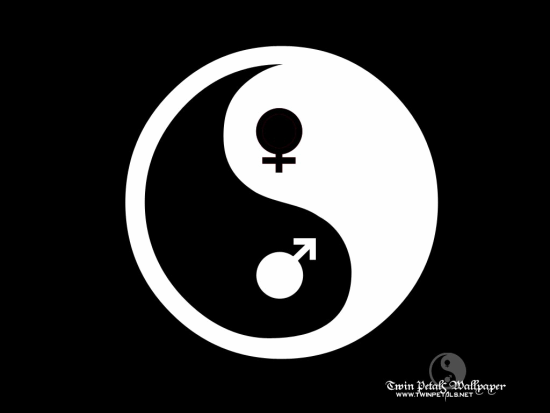 Подготовила классный руководитель:Ивашка О.С.ОЗИНКИ2014г               Тендерная дифференциация людей на земле - объективное историческое биосоциальное явление, обусловленное природными различиями мужчин и женщин, как физическими, психологическими, так и социальными детерминантами. «Тендер» — человек в его социально-половой роли в обществе, В середине 70-х годов этот термин вошел в лексикон представителей разных наук. Его введение подчеркивает значимость социокультурных различий мужчин и женщин в общественной жизни. Для педагогов данный термин особенно важен, с его помощью можно обозначить четкие границы профессиональных функций педагогов и уйти от «биологического пола».В определенные эпохи в определенных социальных кругах Тендерные отношения были разграничены четко и предельно: роль женщины - «мать», «жена», «хозяйка»; роль мужчины - «добытчик», «защитник». Но, издревна существующая, эта дифференциация приобретала со временем свой вариативный облик: от четкого разделения содержания жизни и беспроблемного разделения социальных функций людей противоположного пола в обществе к попытке полного игнорирования существующих тендерных различий.XXI век, отметя последнее, выбросил тендерные противоречия на гребень наисложнейших и тонких проблем. И теперь, признавая природные отличия и полярность социально-психологических структур женской и мужской субстанции, XXI век вновь в поисках гармонии.Воспитание детей всегда ориентировано на устоявшийся исторически проверенный опыт и транслирует в будущее через подрастающих «мальчиков и девочек наилучшее решение, соответствующее уровню жизни.Школьники проживают жизнь юного мужчины и юной дамы «здесь и сейчас», неся в своей социально-психологической структуре задатки и особенности будущего взрослого мужчины и будущей взрослой женщины. Воспитание не может не создавать дифференцированного устройства жизни школьников и школьниц. И воспитание создает его здесь и сейчас с перспективой будущей взрослой жизни.Школьный педагог ограничен своей профессиональной просвещенностью - он компетентен лишь в вопросах социально-ролевых. Поэтому границы тендерного школьного воспитания строго очерчены рамками его профессиональной педагогической подготовленности, дифференциацию организует в её социально-психологическом аспекте, оставляет за рамками внимания физиологический, медицинский, психолого-патологический, политический аспекты.Тендерное воспитание основанием своим имеют общечеловеческие нормы, поэтому непросвещенному кажется, что в школе никакой специально организуемой дифференциации нет, что различие мальчиков и девочек очевидное, естественное и само собой разумеющееся. О воспитании задумываются, когда наблюдают дикие проявления пола - тогда начинают понимать, что само собой культура поло-ролевого поведения не складывается там, где нет воспитанной культуры, выплескивается биологический инстинкт.Состоит педагогическое решение из двух крупных блоков - содержательного и методического. Опорой содержательного становится осознанное и педагогически интерпретируемое представление о социальной роли мужчины и социальной роли женщины в современном обществе. Понимание же роли проистекает из понимания процесса общественной жизни - и той, которая есть, и той, которую мы хотели бы иметь. Опора методического блока - поведенческие формы мужчин и женщин, санкционируемые, одобряемые и предписываемое обществом, ё их традиционном виде. Поведение же проистекает из понимания социальной роли.Воспитательным результатом первого педагогического направления является складывающийся в сознании детей образ Мужчины и Женщины в их идеальном варианте - социально-психологический представление о социальной роли мужчины как «сильного», «лидера» и «почитателя» дамы; и социальной роли женщины как «слабой», «ведомой», и «прекрасной». Заметим: что такие характеристики располагаются в контексте характеристики Человека как такового.Продуктом же методического блока становятся элементарные привычки детей в их повседневной жизни, адекватные культуре поло-ролевых отношений и, следовательно, поло-ролевого поведения:у мальчиков - «защищать даму», «помогать даме», «быть внимательным к даме»; у девочек - «проявлять заботу о защитнике», «просить и благодарить за помощь», «быть нежной, ласковой и красивой». (Привычное для поведения мальчиков: «Разреши мне помочь тебе», «Ты очень красивая», «Не надо обижать даму», «Угощайтесь, пожалуйста», «У тебя что-то случилось?», «Проходите, пожалуйста», «Присаживайся, пожалуйста»... - по отношению к даме любого возраста и положения. Привычное для поведения девочки: «Ты сильный...», «Ты так добр», «У меня трудности... Не мог бы ты помочь?...Спасибо за помощь», «Нам было бы без мальчиков трудно», «Он нечаянно так сделал, он не хотел плохо...» - по отношению к любому мужчине, юному, зрелому или старику.)для мальчиков - «проявлять инициативу», «нести ответственность за себя и общее дело», «брать на себя особые полномочия»; для девочек - «приветствовать инициативу и вносить предложения», «уважать ответственность», «возлагать полномочия». (Привычное для поведения мальчиков: «Давайте, мы это сделаем», «Мы бы хотели улучшить...», Наверное, это я виноват, что так получилось...», «Прости, пожалуйста... Я не хотел тебе плохого», «Вы бы могли мне разрешить.. .для дела» - по отношению к любой даме. Привычное для девочек: «Как хорошо ты это придумал», «Мальчики у нас большие придумщики», «А может быть, надо ещё...?», «Он - главный, послушаем его», «Пусть мальчики решат, как лучше», «Сделайте же что-нибудь, чтобы стало лучше!» - по отношению к любому мужчине, юному, зрелому, старику.)мальчикам - «быть готовым к услугам даме», «владеть искусством комплимента», «быть великодушным»; девочкам - «владеть тонким этикетом», «быть чуткой», «обретать женское достоинство».(Привычное для поведения мальчиков: «Прекрасные дамы!», «Ты всегда такая красивая», «Наши замечательные девочки», «Я не заметил твоей ошибки», «Не вижу твоих недостатков», «Позволь вручить тебе эти цветы», «Я сделаю - это мне ничего не стоит» - по отношению к любой даме.Привычное для поведения девочек: «Устал немного, не хочешь ли отдохнуть?», «Мы хотим угостить мальчиков пирожками», «Ты же хороший, зачем ты ругаешься?», «Ты ко мне обращаешься? Забыл моё имя?» - это по отношению ко всем лицам мужского пола.Все эти тонкие качества - дополнительная палитра, окрашивающая взаимодействия и взаимоотношения мальчиков и девочек. «Человек» не аннулируется, «быть человеком» - непременно сохраняется. Гуманистические отношения обязательны в воспитательной системе. Лишь добавляются тендерные краски в проявления человеческих отношений, и воспитанный Человек в этом амбивалентном мире выступает в роли Юной дамы и Юного господина. «Вести себя по-человечески» и «вести себя как истинный мужчина (настоящая дама)» легко сопрягаются в повседневной жизни. Исполнять тендерную роль - это исполнять роль Человека в его тендерном одеянии. Гендерный корректив - это особенное в общем.Посмотрим, как на практике педагог справляется с таким сопряжением:В детском доме все готовились к празднику. Девочки надевали нарядные платья, мальчики - отглаженные брюки и рубашки.Один заявил вдруг: «Я пойду в джинсах, как все нормальные пацаны».Педагог: Хорошо, Саша. Если хочешь, надевай джинсы. Только давай спросим наших дам, чего бы они хотели, чтобы их сопровождали пацаны или кавалеры?» В группе воцарилось молчание. Все дети уставились на меня и ждали, что будет дальше. В это время вошла директор, и Саша решил получать поддержку у него: «А можно мне пойти в джинсах?» На что получил ответ: «Да, конечно, если дамы не будут против»... После праздника мальчик спросил меня: «А почему нельзя в джинсах?» на что я ответила: «С пацанами ходят девки, а девушки ходят с юношами». Он помолчал и ушел. Через неделю я услышала, как он сделал замечание другу, который грубо ответил девочке: «Ты что с ней так разговариваешь? Она же дама!».Гендерный корректив - это привнесение в общую систему воспитания достойного человека дифференцированного педагогического влияния на мальчиков и девочек во имя подготовления их к будущему социальному взаимодействию мужчин и женщин в общественной жизни и личных взаимоотношениях при ориентации на высокую культуру тендерной роли мужчины и тендерной роли женщины, выработанной историей человеческого развития и проверенной ходом этой истории. Определим воспитательные задачи тендерного корректива:осознание детьми причастности своего «Я» к определенному полу (тендерная идентификация), решение производится через повседневные взаимодействия педагога с детьми, также путем воспитательных мероприятий - групповой деятельности, объектом которой выступает разделение людей земли и общества на мужчин и женщин;овладение умениями определенного поведения в данной школьнику тендерной роли (тендерные установки), осуществляемое через поддражание, разъяснение, научение, приучение и традиционное внедрение;обретение поведенческого тендерного опыта мальчиками и девочками (тендерные привычки), выстраиваемого на основании взаимного признания достоинства представителей мужского пола и достоинства представителей женского пола;формирование перспективы жизни в роли будущего мужчины или женщины (тендерные перспективы).Отразим связь этих задач в простой схеме: она отразит базовое основание для решения вопроса о тендерном коррективе; укажет на первый уровень решения вопроса; выделит содержательную сторону вопроса; определит целевое назначение.В схематической картинке подчеркнем последовательность поставленных задач.А условием такой педагогической дифференциации явится формируемое взаимное признание тендерных достоинств у противоположного пола. Девочкам должно было бы свойственно уважительное удивлейие перед силой, ловкостью, активностью мальчиков, а мальчики должны бы были восхищены красотой, нежностью, хрупкостью юной дамы и занимать осторожную и заботливую позицию по отношению к ней. Конечно, напористый XXI век стирает эти чудные черты во взаимоотношениях, уравнивая мальчиков и девочек в их общей деятельности, но они - эти ожидаемые черты - всё равно проступают, хотя в меньшей мере, чем раньше, и меньшей, чем нам бы хотелось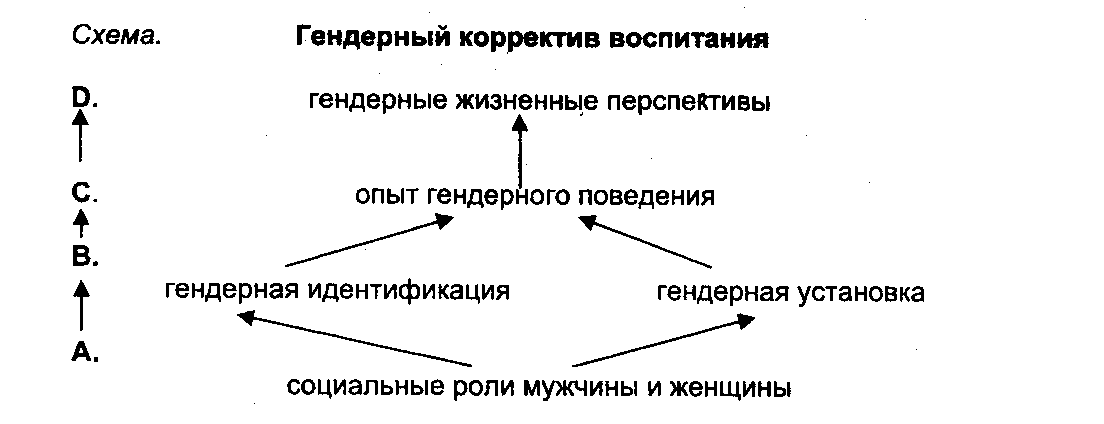 В процессе реализации задач тендерного корректива весьма важна педагогическая тонкость: опасно вторгнуться в интимный внутренний мир школьника, нарушить неприкосновенность личности. Поэтому нельзя забывать о профессиональных табу: не обнародовать интимных взаимоотношений конкретных людей; не обнародовать семейных и родительских взаимоотношений; не выставлять для обозрения конкретные факты конкретных лиц; не допускать публичных исповедей; не выходить на групповое обсуждение личных конкретных проблем медицинских, сексуальных, патопсихологических.В случае неудачного тендерного поведения школьников педагогическая реакция тоже выстраивается технологически тонко, так чтобы не унижать неопытного школьника, неумело выстраивающего свое тендерное поведение. Здесь уместно использовать методику «трех вопросов» - она всегда достаточно плодотворна. Вот пример тому.Девочка восьми лет несла ведро с водой, а старшие мальчики насмехались над нею. Девочка бросает ведро и убегает. Вода разливается.Чего ты хочешь? - спрашиваю одного из насмешников. Он пришел в растерянность. Потом пробурчал, что ничего не хотел.Как ты себя при этом чувствуешь? - продолжала я задавать вопросы. Он совсем растерялся и бубнил что-то под нос.Как ты думаешь, чувствует себя эта девочка теперь? Не ответив, он молча стал собирать воду. Остальные тоже взяли тряпки...Если не забывать, что неблагопристойное поведение чаще всего объясняется неумением и незнанием элементарных форм поведения, то понятно, что такая корректировка должна заключать в себе огромную дозу наглядного примера, научения такому действию, которым пока не владеет воспитанник. Что касается интонационной окраски, то, разумеется, индивидуальное воздействие инструментуется как помощь, но не как порицание. Оно не может быть оскорбительным и даже обидным. Поэтому педагогу следует искать соответствующее решение. Покажем на примере. Рассказывает Костина Ольга Васильевна, педагог Московской области:Выступала Яна. Мальчик из зала перебил её, добавил свое мнение. Яна: «Рот закрой!»Педагог: «Яна, ты, конечно же, хотела сказать «Разреши мне договорить!».Яна: «Да. Разреши мне договорить» (обращаясь к этому мальчику).Все засмеялись. Яна продолжала свою речь. Через несколько минут тот опять вставил слово. Яна: Молодой человек! Прошу Вас не перебивать!». Уже никто не смеялся, а молодой человек притих...Здесь многоплановое влияние педагога на девочку, на мальчика и на всех присутствующих. И здесь нет запрета, но предлагается эталонная, опора для выстраивания собственного поведения. Эталон сначала репродуцируется полностью, затем - создается своя форма взаимодействия с нарушителем этикета. Это хорошо видно. Можно предположить, что присутствующие тоже мысленно произносили этот вариант обращения к человеку в подобной ситуации.Методический блок тендерного влияния на детей обеспечивается тремя профессиональными операциями педагога. На уровне интуитивном педагог школы владеет, как правило, этими умениями и даже знает об эффекте их применения. Но слабо понимает причину эффективности.Номинация - простая и изящная операция, состоящая из дифференцированного обращения к детям: «Дамы и господа!», «Судари и сударыни!», «Девушки и юноши!», «Девочки и мальчики!», «Милые леди и уважаемые джентльмены!»... Психологический механизм её воздействия - идентификация как процесс отождествления, уподобления, приравнивания своего «Я» к словесно обозначенному образу. Педагоги-практики часто выражают удивление, заметив, как разительно меняется поведение и внешний вид детей при разных формах обращения. Они говорят, что порой достаточно произнести «Дамы и господа!», как меняется поведение детей. Но в этой чудодейственной операции нет чуда: идентифицирование с образом достойного мужчины и прекрасной дамы производит внутренний корректив поведения. Правда, здесь главное, чтобы сознание личности было обогащено образом прекрасной дамы и достойного мужчины. Этого образа ожидает противоположный пол, и такое ожидание есть внешний корректив тендерного поведения.Инициирование - более сложная операция и более многообразная. Её назначение в предъявлении детям скрытым либо открытым способом поведенческого эталона тендерного поведения. Производится с помощью намёка («Здесь же мужчины присутствуют...», «Наверное, дамам трудно...», «Может быть, лучше, если дамы..., а мужчины...») осуществляется через демонстрацию художественного пленительного образа мужчины и женщины (Например, портрет «Дамы с горностаем» Леонардо да Винчи, фрагмента из кинофильма «Москва слезам не верит», романс Варламова «Мэри»...) конструируется благодаря положительной подкреплению в адрес действий кого-то из детей либо другого человека:Спускалась с горы. Прошу: «Егор, помоги мне, пожалуйста, спуститься, - и протянула ему руку. Мы вместе спускались с горы» и каждую минуту я думала, что непременно «кувырнемся». Кто кому при этом помогал - спорный вопрос.Я благодарила Егора: «Спасибо. Ты мне так помог. Без тебя бы я могла и упасть. Ты - настоящий мужчине». Теперь при выходе из школы я просила его подержать дверь для девочек, а когда встречалась лужа, Егор протягивал руку не только мне, но и девочкам…Инициирование дает возможность педагогу раскрыть для девочек сильные стороны мужского пола и для мальчиков прекрасные стороны женского пола. Взаимное уважение базируется именно на таком признаний. Оно обеспечивает мягкое разрешение возникающих конфликтов между мальчиками и девочками. Скажем: оно оснастит тех и других для будущей семейной жизни умением разрешать конфликты.Организация - операция прямого воздействия, педагогически инструментованного, чаще всего практикуемая в школьном воспитании. Она состоит из конкретных инструкций в ходе совместной деятельности. Её педагогическая инструментовка заключается в том, чтобы произнесение инструкции не звучало императивом, а давало возможность на свободные волеизъявления как мальчикам, так и девочкам: «Хотелось бы, чтобы мальчики...», «Лучше всего, если девушки...», «Понятно, что трудную работу возьмут на себя мужчины... Не так ли?...».При планировании любой деятельности детей педагог продумывает распределение сил, способностей, интересов детей, а также их тендерных отличий, И для мальчиков и девочек определяются вполне определенные действия, адекватные их тендеру. Дети принимают такие деловые распоряжения. Такое их воодушевляет, потому что произведено признание их тендерной принадлежности.Технологический секрет успешности названных операций кроется в умении одновременного соединения их в одном воздействии педагога. Грубо парадигма была бы такой: «обращение - намек - инструкция». Но нельзя забывать о многоликости форм этих операций. Иногда одна и та же парадигма имеет противоположное практическое осуществление. Сравним. Вот один вариант: «Уважаемые юноши и прелестные девушки! Вас не затруднит... Обычно в мире взрослых...» А вот вариант другой: «Мальчики и девочки, встаньте в ряд... конечно, впереди девочки, а сзади - мальчики...». Первый вызывает проживание взаимного уважения двух групп, а второй - провоцирует агрессию и сопротивление.Тендерное корректив с возрастанием и возмужанием детей постепенно включает в свое содержание проблему половой любви и семьи, и волнующий их вопрос занимает всё большее место в личностной проблематике. Приобретает всё большую значимость для юности вопрос семейных ролей: мужа, жены, отца, матери, бабушки, дедушки.Старшеклассники выходят под руководством педагога на дискурсию о перспективе семейной жизни, любовных взаимоотношениях, устройстве бытовой самостоятельной жизни. Здесь надо непременно, чтобы дискурсия носила абстрактный характер, приобретала форму философических размышлений, ни в коем случае не выходила на конкретные факты конкретных лиц.Зафиксируем один из эпизодов группового обсуждения, в котором ошибка педагога спроецировала нежелательный вектор беседы. Классный час старшеклассников. Тема - «Дом, в котором мы живем». Педагог предложила свободное фантазирование юношам и девушкам: представить в картинке дом либо часть дома как художественную проекцию своей мечты. Поочередно появляются этюды на школьной доске. Их сопровождает авторское обоснование представленного дизайнерского решения... Вот рабочий стол... вот полка с книгами... Здесь цветы... В прихожей велосипед... Внизу гараж...- Так вы строили дом для самого себя? А ваша семья? А дети где размещаются? - ставится вопрос. Старшеклассники приведены в смущение. Они центрировались на собственных ощущениях. Пока в проекцию удобного жилища не входит Другой... Он, этот Другой, (мать, отец, жена (муж), дети) пока их мало волнует... И вектор классного часа направлял их по эгоистическому каналу...Данный школьный эпизод является яркой иллюстрацией того, как прогресс технического оснащения жизни, наращиваясь в интенсивном развитии, невольно оттесняет в нашем сознании на второй план Человека. «Моя жизнь» мыслится как жизнь моего автономного «Я», обеспеченного материальными благами. Необходим был бы нравственный акцент.А всего-то и надо было продумать название дискурсии. Она должна бы звучать так: «Дом, в котором живет Человек» или «Дом, в котором будет жить Моя семья»...Эгоистическая перспектива семьи, дома и любви и образ собственной жизни преобразуется, когда мыслятся как проекция «моего Я в союзе с другим Я». «Любить» - это «любить Другого», а не себя. Выстраивать «жизнь» - это одновременно выстраивать и встроенную в твою жизнь Другого жизнь. Тогда в тендерном коррективе не будет излома. И не появится гипертрофированная забота юности о своей тендерной роли, вырванной из контекста человеческой.Чтобы осмыслить и спроецировать программу деятельности педагогов по тендерному воспитанию, необходимы особые дополнительные усилия всего педагогического коллектива по обсуждению цели (желаемый результат), соответствующих задач (направления) и профессиональной' позиции в данном вопросе каждого педагога (этика тендерных отношений).Для создания необходимых условий формирования традиционного поло-ролевого поведения детей, следует позаботиться о внедрении в ежедневную школьную жизнь форм поведения, специфических для девочек и мальчиков. «Кредо школы», «Правила школьной жизни» или «Законы школы»- должны непременно включать в свое содержание тендерные традиции.Система непосредственного педагогического воздействия учительского коллектива слагается из организации групповых размышлений о жизненных взаимоотношениях - духовной деятельности детей, порождающей обобщенный образ Мужчины и Женщины на земле; из тонкого дифференцирующего индивидуального корректива поведенческих форм школьников; из педагогического влияния (опосредованного детьми) на родительскую семью и на семейное воспитание школьников.Организация деятельности детей предполагает обязательную дифференциацию характера действий, которые приходится исполнять мальчикам и девочкам. Обязательно учитываются физические особенности представителей двух полов, принимается в учет различие интересов мальчиков и девочек, а в случае неуспешности деятельности тех или других не допускается дискредитация представителей одного пола в глазах представителей другого пола. Через некоторое время такая дифференциация деятельности должна стать одной из традиций школы.Наряду с привнесением в школьную жизнь мальчиков и девочек дифференциации поло-ролевого поведения, столь же необходимым является аналогичная дифференциация взрослых школьных работников. Их поведение в школе становится эталоном мужского и женского поведения, и более сильным, чем ярче и пленительнее поведенческий образ.Конечно, приходится сожалеть, что в школе почти отсутствуют педагоги-мужчины. И данный сильный фактор тендерного воспитания школьников слишком слаб в своем воздействии. Приходится возмещать художественным материалом кино- и видеофильмов. Некоторые школы компенсируют отсутствие фактора повседневного образца тендерного поведения школьными театральными спектаклями, герои в которых демонстрируют истинный образец мужского поведения. Выделим из нашей проблемы весьма важный и острый для юношества вопрос. Тендерное воспитание предполагает воспитание в детях, как мальчиках, так и девочках, способности «любить Другого» - качества чрезвычайной важности для женской и мужской жизни.Юношество живет в мечтах и ожидании любви. В это период надо успеть заложить в душах уважительное отношение к любви мужчины и женщины как удивительнейшему феномену жизни. Надо успеть воспитать почтительное и деликатное отношение к этому чувству двух людей как тайне, о которой известно человечеству, но о которой не принято говорить и, тем более, болтать. Тема интимной сферы отношений мужчины и женщины вовсе подвергается запрету. Для изучения вопроса есть специальная литература, педагог отсылает в библиотеку учеников при проявлении ими особого любопытства.Речь вести надо об общей способности любить. Когда-то Макаренко А.С. говорил, что сначала ребенок учится любить рыбок, кошек, собак, потом - любить бабушку, маму, отца... И - так далее: мера масштабности и социальной широты возрастает. В любви встроенный в систему индивидуальных ценностей некий объект составляет часть «Я» личности. Некий Другой становится «моим Я». Внешние показатели такой происшедшей встроенное™ - забота, ответственность, самоотверженность, радость - естественны, ибо они есть проявление «моего Я», то есть, моего интереса. Действия и поступки иными быть не могут, они есть свободное проявление моего «Я», обогащенного вошедшими в структуру личности ценностями.Воспитание такой способности «любить вообще что-то» (игрушку, кошку, цветок, дом, птицу, бабушку, маму, отца, товарищей, родину, человечество...) имеет обратный путь: сначала сострадание, сочувствие в адрес объекта - затем деятельная забота, содеяние, споспешествование благу другого - потом деятельность как созидание для другого и деятельность как совместное событие с этим другим - таков процесс формирования способности любить вообще кого-то другого, помимо себя самого.И в этом случае необходима тонкая дифференциация: приучать девочек к открытому проявлению нежности, заботы, сочувствия Другому и красивым формам знаков внимания человеку, ибо ей исполнять в будущем роль эмоционального центра семьи. А в мальчиках следует развивать сдержанные формы внимания к любому слабому существу, способность брать на себя ответственность за состояние Другого, оказывать помощь, вставать на защиту.Путь такого формирования единственный - деятельность и поведение.Разумеется, педагогу приходится заводить обсуждение с учениками (непроизвольное, случайное, по поводу случившегося или целевое специально организованное) проблемы тендерной роли человека в XXI веке. Но и здесь необходимо предостережение: обсуждается проблема, но не поведение девушек и юношей, рассматривается эволюция тендерных отношений, но ни в коем случае не реальные отношения между девушками и юношами «здесь и сейчас». Воспитательное влияние всегда оставляет след и сохраняется при формировании взрослой перспективы тендерного образа. Перспективы могут измениться, но этот процесс - за пределами школы.Практическая реальность проживания своей тендерной роли в школьные годы и наличие достойной тендерной перспективы станут гарантами счастливого воплощения тендерной роли во взрослой жизни.ВЫВОДЫГендерный корректив - привнесение в общую систему воспитания поло-ролевой дифференциации мальчиков и девочек с позиции взращивания в их личности специфических черт будущего мужчины и будущей женщины, встраиваемая в организуемую жизнедеятельность воспитанников во имя полной и счастливой жизни в предназначенной природой и социальной жизнью роли.Основанием тендерного воспитания служат социальные роли мужчины и женщины, их реализация встраивается в социально-поведенческий фон традиционных взаимоотношений в школе как источник и образец для овладения культурой тендерного поведения.Два педагогических вектора определяют содержание тендерного корректива: философический - осмысление ценностной роли «мужчины» и «женщины» в жизни общественной; и этико-психологический - обеспечение традиционных культуросообразных умений и привычек тендерной культуры поло-ролевого взаимодействия людей.Тендерная роль педагога как представителя определенного пола играет существенную роль в формировании у детей образа мужчины и женщины в обществе, поэтому педагоги должны культивировать свое ролевое поведение, не забывать о тендерной принадлежности.Перспектива будущей жизни школьника зарождается и формируется в контекст общего воспитания, в этой перспективе есть место мужской и женской роли; эта перспектива создает позитивную установку на красивые отношения в любви, семье, общественной жизни и инициирует самосовершенствование юношества.Профессиональные умения педагога, необходимые для тендерной дифференциации школьников, соединяются в единый методический блок: «номинация», «инициирование» и «инструктирование» - производятся последовательно в едином акте педагогического воздействия; но также личностные умения играть тендерную роль согласно своей принадлежности к определенному полу - ярко, красиво, естественно.